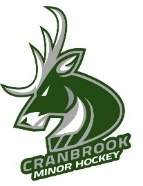 Cranbrook Minor Hockey Practice Check-In Sheet 2021-2022 SeasonMax 50 Spectators Allowed- This does NOT include players, coaches, referees, managers and penalty/score clock volunteers (max of 4) Everyone over the age of 12 needs to be wearing a mask at all times until they enter the ice surface. Please give this completed sheet to the team manager or keep it available for 30 days.Date/Time of Practice:					   Location of Practice:				Team and Division:					   Name of Check-In Person:			Coaches in Rink:						Manager in Rink:					Please record the name of the players in attendance as well (beside their spectator is fine) All spectators, regardless of age need to be recorded on a sperate line. Spectator Name						Contact Phone Number/Email			1.													2.													3.													4.													5.													6.													7.													8.													9.													10.													11.													12.													13.													14.													15.													16.													17.													18.													19.													20.													21.													22.													23.													24.													25.													26.													27.													28.													29.													30.													31.													32.													33.													34.													35.													36.													37.													38.													39.													40.													41.													42.													43.													44.													45.													46.													47.													48.													49.													50.													